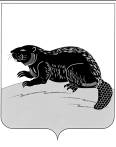 СОВЕТ НАРОДНЫХ ДЕПУТАТОВ ГОРОДСКОГО ПОСЕЛЕНИЯ ГОРОД БОБРОВ  БОБРОВСКОГО  МУНИЦИПАЛЬНОГО  РАЙОНА  ВОРОНЕЖСКОЙ ОБЛАСТИР Е Ш Е Н И Е от « 18 »   мая  2018г. № 27               г. БобровОб утверждении Положения о комиссии по соблюдению требований к должностному поведению лиц, замещающих муниципальные должности, и урегулированию конфликта интересов и состава комиссии по соблюдению требований к должностному поведению лиц, замещающих муниципальные должности, и урегулированию конфликта интересовВ соответствии с Федеральным законом от 25.12.2008 № 273-ФЗ «О противодействии коррупции», Законом Воронежской области от 02.06.2017 № 45-ОЗ «О представлении гражданами, претендующими на замещение отдельных муниципальных должностей и должностей муниципальной службы, и лицами, замещающими указанные должности в органах местного самоуправления муниципальных образований Воронежской области, сведений о доходах, расходах, об имуществе и обязательствах имущественного характера» и Уставом городского поселения город Бобров Бобровского муниципального района Воронежской области, Совет народных депутатов городского поселения город Бобров Бобровского муниципального района Воронежской области решил:1. Утвердить Положение о Комиссии по соблюдению требований к должностному поведению лиц, замещающих муниципальные должности, и урегулированию конфликта интересов согласно приложению № 1.2. Утвердить состав Комиссии по соблюдению требований к должностному поведению лиц, замещающих муниципальные должности, и урегулированию конфликта интересов согласно приложению № 2.3. Настоящее решение подлежит обнародованию и размещению на официальном сайте администрации городского поселения город Бобров www.bobrovcity.ru .4. Контроль за выполнением настоящего решения оставляю за собой.Глава городского поселения                                    Н.И.Гайворонскаягород Бобров Бобровского Приложение №1к решениюСовета народных депутатовгородского поселения город Бобров Бобровского муниципального района Воронежской области                                                               от « 18 »   мая   2018г  № 27ПОЛОЖЕНИЕО КОМИССИИ ПО СОБЛЮДЕНИЮ ТРЕБОВАНИЙ К ДОЛЖНОСТНОМУ ПОВЕДЕНИЮ ЛИЦ, ЗАМЕЩАЮЩИХ МУНИЦИПАЛЬНЫЕ ДОЛЖНОСТИ, И УРЕГУЛИРОВАНИЮКОНФЛИКТА ИНТЕРЕСОВ1. Настоящим Положением определяется порядок формирования и деятельности Комиссии по соблюдению требований к должностному поведению лиц, замещающих муниципальные должности, и урегулированию конфликта интересов (далее - Комиссия), образуемой в соответствии с Федеральным законом от 25.12.2008 № 273-ФЗ № «О противодействии коррупции», Законом Воронежской области от 02.06.2017 № 45-ОЗ «О представлении гражданами, претендующими на замещение отдельных муниципальных должностей и должностей муниципальной службы, и лицами, замещающими указанные должности в органах местного самоуправления муниципальных образований Воронежской области, сведений о доходах, расходах, об имуществе и обязательствах имущественного характера».2. Членами комиссии являются представители администрации городского поселения город Бобров и депутаты Совета народных депутатов городского поселения город Бобров Бобровского муниципального района Воронежской области.  3. Комиссия в своей деятельности руководствуется Конституцией Российской Федерации, федеральными конституционными законами, федеральными законами, актами Президента Российской Федерации и Правительства Российской Федерации, настоящим Положением, иными правовыми актами.4. В настоящем Положении используются понятия, предусмотренные Федеральными законами от 06.10.2003 № 131-ФЗ "Об общих принципах организации местного самоуправления в Российской Федерации", от 25.12.2008 N 273-ФЗ "О противодействии коррупции", от 03.12.2012 № 230-ФЗ "О контроле за соответствием расходов лиц, замещающих государственные должности, и иных лиц их доходам", от 07.05.2013 № 79-ФЗ "О запрете отдельным категориям лиц открывать и иметь счета (вклады), хранить наличные денежные средства и ценности в иностранных банках, расположенных за пределами территории Российской Федерации, владеть и (или) пользоваться иностранными финансовыми инструментами", другими федеральными законами, законами Воронежской области и решениями Совета народных депутатов городского поселения город Бобров Бобровского муниципального района Воронежской области.5. В состав Комиссии входят председатель Комиссии, заместитель председателя Комиссии, секретарь и члены Комиссии. Все члены Комиссии при принятии решений обладают равными правами.6. Председатель Комиссии осуществляет следующие полномочия:1) осуществляет руководство деятельностью Комиссии;2) председательствует на заседании Комиссии и организует ее работу;3) подписывает протоколы заседания Комиссии и иные документы Комиссии;4) дает поручения членам Комиссии в пределах своих полномочий;5) контролирует исполнение решений и поручений Комиссии;6) организует ведение делопроизводства Комиссии;7) осуществляет иные полномочия в соответствии с настоящим Положением.7. Заместитель председателя Комиссии исполняет обязанности председателя Комиссии в его отсутствие.8. Члены Комиссии осуществляют следующие полномочия:1) участвуют в обсуждении рассматриваемых на заседаниях Комиссии вопросов и принятии решений, а также в осуществлении контроля за выполнением принятых Комиссией решений;2) принимают личное участие в заседаниях Комиссии;3) участвуют в работе по выполнению решений Комиссии и контролю за их выполнением;4) выполняют решения и поручения Комиссии, поручения ее председателя;5) в случае невозможности выполнения в установленный срок решений и поручений, информируют об этом председателя Комиссии с предложением об изменении данного срока;6) осуществляют иные полномочия в соответствии с настоящим Положением.9. Секретарь Комиссии осуществляет следующие полномочия:1) осуществляет подготовку материалов для рассмотрения на заседании Комиссии и ознакомление с ними членов Комиссии;2) оповещает членов Комиссии о вопросах, включенных в повестку дня, о дате, времени и месте заседания;3) ведет делопроизводство Комиссии;4) подписывает протоколы заседания Комиссии;5) осуществляет иные полномочия в соответствии с настоящим Положением.10. Заседание Комиссии считается правомочным, если на нем присутствует не менее двух третей от общего числа членов Комиссии.11. Решения Комиссии принимаются коллегиально простым большинством голосов присутствующих на заседании членов Комиссии.При равенстве голосов голос председателя Комиссии является решающим.12. При возникновении прямой или косвенной личной заинтересованности члена Комиссии, которая может привести к конфликту интересов при рассмотрении вопроса, включенного в повестку дня заседания Комиссии, он обязан до начала заседания заявить об этом председателю Комиссии. В таком случае соответствующий член Комиссии не принимает участие в рассмотрении указанного вопроса.13. Решение Комиссии оформляется протоколом, который подписывается председателем и секретарем Комиссии.14. В протоколе заседания Комиссии указываются:1) дата заседания Комиссии, фамилии, имена, отчества, должности членов Комиссии, присутствующих на заседании;2) формулировка каждого из рассматриваемых на заседании Комиссии вопросов с указанием фамилии, имени, отчества, должности лица, замещающего муниципальную должность, в отношении которого рассматривался вопрос;3) информация, содержащая основания для проведения заседания Комиссии, и дата поступления информации председателю Комиссии;4) содержание пояснений лица, замещающего муниципальную должность, по существу рассматриваемых вопросов;5) фамилии, имена, отчества, должности выступивших на заседании лиц и краткое изложение их выступлений;6) результаты голосования;7) решение и обоснование его принятия.15. Член Комиссии, несогласный с принятым решением, вправе в письменном виде изложить свое мнение, которое подлежит обязательному приобщению к протоколу заседания Комиссии.16. Основанием для проведения заседания Комиссии являются поступившие в Комиссию:- уведомление лица, замещающего муниципальную должность, о возникновении личной заинтересованности при исполнении должностных обязанностей (полномочий), которая приводит или может привести к конфликту интересов;- материалы из правоохранительных органов и органов прокуратуры, органов государственной власти и органов местного самоуправления, постоянно действующих руководящих органов политических партий, а также их региональных отделений, и зарегистрированных в соответствии с законом иных общероссийских общественных объединений, не являющихся политическими партиями, а также их региональных отделений, Общественной палаты Российской Федерации, Общественной палаты Воронежской области либо Общественной палаты Бобровского муниципального района Воронежской области, свидетельствующие о непринятии лицом, замещающим муниципальную должность, мер по предотвращению и (или) урегулированию конфликта интересов, стороной которого он является;- заявление лица, замещающего муниципальную должность, о невозможности по объективным причинам представить сведения о доходах, расходах, об имуществе и обязательствах имущественного характера своих супруги (супруга) и несовершеннолетних детей;- заявление лица, замещающего муниципальную должность, о невозможности выполнить требования Федерального закона "О запрете отдельным категориям лиц открывать и иметь счета (вклады), хранить наличные денежные средства и ценности в иностранных банках, расположенных за пределами территории Российской Федерации, владеть и (или) пользоваться иностранными финансовыми инструментами" в связи с арестом, запретом распоряжения, наложенными компетентными органами иностранного государства в соответствии с законодательством данного иностранного государства, на территории которого находятся счета (вклады), осуществляется хранение наличных денежных средств и ценностей в иностранном банке и (или) имеются иностранные финансовые инструменты, или в связи с иными обстоятельствами, не зависящими от их воли или воли их супруги (супруга) и несовершеннолетних детей;- правовой акт Совета народных депутатов городского поселения город Бобров Бобровского муниципального района Воронежской области о принятии решения о направлении поступивших из структурного подразделения по профилактике коррупционных и иных правонарушений правительства Воронежской области материалов, предусмотренных Законом Воронежской области от 02.06.2017 № 45-ОЗ "О представлении гражданами, претендующими на замещение отдельных муниципальных должностей и должностей муниципальной службы, и лицами, замещающими указанные должности в органах местного самоуправления муниципальных образований Воронежской области, сведений о доходах, расходах, об имуществе и обязательствах имущественного характера", на рассмотрение на заседании Комиссии.17. Уведомление, указанное в абзаце втором пункта 16 настоящего Положения, подается в порядке, предусмотренном решением Совета народных депутатов городского поселения город Бобров Бобровского муниципального района Воронежской области  от 21.11.2017 № 90 «Об утверждении Положения о порядке сообщения депутатами Совета народных депутатов Бобровского муниципального района о возникновении личной заинтересованности при исполнении должностных обязанностей,  которая приводит или может привести к конфликту интересов».18. Заявления и материалы, указанные в абзацах третьем, четвертом и пятом пункта 16 настоящего Положения, подаются на имя председателя Комиссии.Регистрация указанных заявлений и материалов осуществляется в порядке, предусмотренном для регистрации уведомлений, установленном решением Совета народных депутатов городского поселения город Бобров Бобровского муниципального района Воронежской области  от 21.11.2017 № 90 «Об утверждении Положения о порядке сообщения депутатами Совета народных депутатов Бобровского муниципального района о возникновении личной заинтересованности при исполнении должностных обязанностей,  которая приводит или может привести к конфликту интересов».19. Заявление, указанное в абзаце четвертом пункта 16 настоящего Положения, подается до наступления срока, установленного для подачи сведений о доходах, расходах, об имуществе и обязательствах имущественного характера своих супруги (супруга) и несовершеннолетних детей.20. Заявление, указанное в абзаце пятом пункта 16 настоящего Положения, подается в течение одного месяца со дня замещения муниципальной должности.21. В случае поступления в Комиссию из структурного подразделения по профилактике коррупционных и иных правонарушений правительства Воронежской области материалов, указанных в абзаце шестом пункта 16 настоящего Положения, Советом народных депутатов городского поселения город Бобров Бобровского муниципального района Воронежской области издается правовой акт, предусмотренный абзацем шестым пункта 16 настоящего Положения, о рассмотрении указанных материалов на заседании Комиссии.22. Председатель Комиссии при поступлении к нему информации, содержащей основания для проведения заседания Комиссии:- в десятидневный срок со дня поступления информации назначает дату заседания Комиссии. При этом дата заседания Комиссии не может быть назначена позднее 20 дней со дня поступления в Комиссию указанной информации;- передает секретарю Комиссии поступившие в Комиссию материалы для ознакомления с ними лица, замещающего муниципальную должность, в отношении которого Комиссией рассматривается вопрос о соблюдении требований к должностному поведению и (или) требований об урегулировании конфликта интересов, и членов Комиссии.23. Заседание Комиссии по рассмотрению информации, предусмотренной пунктом 16 настоящего Положения, проводится не позднее двух месяцев со дня ее поступления в Комиссию.24. Заседание Комиссии проводится в присутствии лица, замещающего муниципальную должность. В случае невозможности лично присутствовать на заседании Комиссии лицо, замещающее муниципальную должность, уведомляет об этом председателя Комиссии. В случае неявки лица, замещающего муниципальную должность, надлежащим образом извещенного о времени и месте проведения заседания Комиссии, заседание Комиссии проводится в его отсутствие.25. Члены Комиссии не вправе разглашать сведения, ставшие им известными в ходе работы Комиссии.26. По итогам рассмотрения уведомления, предусмотренного абзацем вторым пункта 16 настоящего Положения, Комиссия принимает одно из следующих решений:- признать, что при исполнении должностных обязанностей (полномочий) лицом, направившим уведомление, конфликт интересов отсутствует;- признать, что при исполнении должностных обязанностей (полномочий) лицом, направившим уведомление, личная заинтересованность приводит или может привести к конфликту интересов, и рекомендовать принять меры по предотвращению или урегулированию конфликта интересов в соответствии с законодательством Российской Федерации;- признать, что лицом, направившим уведомление, не соблюдались требования об урегулировании конфликта интересов.При выявлении обстоятельств, свидетельствующих о несоблюдении лицом, направившим уведомление, ограничений и запретов, установленных законодательством Российской Федерации, соответствующие материалы направляются Комиссией в трехдневный срок после завершения рассмотрения уведомления председателю Совета народных депутатов городского поселения город Бобров Бобровского муниципального района Воронежской области.27. По итогам рассмотрения материалов, предусмотренных абзацем третьим пункта 16 настоящего Положения, Комиссия принимает одно из следующих решений:- признать, что лицом, замещающим муниципальную должность, были приняты необходимые меры по предотвращению и (или) урегулированию конфликта интересов, стороной которого он является;- признать, что лицом, замещающим муниципальную должность, не были приняты необходимые меры по предотвращению и (или) урегулированию конфликта интересов, стороной которого он является;- признать, что при исполнении должностных обязанностей (полномочий) лицом, замещающим муниципальную должность, конфликт интересов отсутствует.28. По итогам рассмотрения уведомления, предусмотренного абзацем четвертым пункта 16 настоящего Положения, Комиссия принимает одно из следующих решений:- признать объективными и уважительными причины, по которым лицо, замещающее муниципальную должность, не может представить сведения о доходах, расходах, об имуществе и обязательствах имущественного характера своих супруги (супруга) и несовершеннолетних детей;- признать необъективными и неуважительными причины, по которым лицо, замещающее муниципальную должность, не может представить сведения о доходах, расходах, об имуществе и обязательствах имущественного характера своих супруги (супруга) и несовершеннолетних детей.29. По итогам рассмотрения уведомления, предусмотренного абзацем пятым пункта 16 настоящего Положения, Комиссия принимает одно из следующих решений:- признать, что обстоятельства, препятствующие выполнению лицом, замещающим муниципальную должность, требований Федерального закона «О запрете отдельным категориям лиц открывать и иметь счета (вклады), хранить наличные денежные средства и ценности в иностранных банках, расположенных за пределами территории Российской Федерации, владеть и (или) пользоваться иностранными финансовыми инструментами» являются объективными;- признать, что обстоятельства, препятствующие выполнению лицом, замещающим муниципальную должность, требований Федерального закона «О запрете отдельным категориям лиц открывать и иметь счета (вклады), хранить наличные денежные средства и ценности в иностранных банках, расположенных за пределами территории Российской Федерации, владеть и (или) пользоваться иностранными финансовыми инструментами» не являются объективными.30. По итогам рассмотрения правового акта Совета народных депутатов городского поселения город Бобров Бобровского муниципального района Воронежской области, предусмотренного абзацем шестым пункта 16 настоящего Положения, Комиссия дает рекомендации лицу, замещающему муниципальную должность, по принятию мер, направленных на соблюдение ограничений, запретов и исполнение обязанностей, установленных Федеральным законом от 25 декабря 2008 года № 273-ФЗ "О противодействии коррупции" и другими федеральными законами.31. Копия протокола (либо выписка из него) в семидневный срок со дня заседания Комиссии направляется лицу, замещающему муниципальную должность.32. Копия протокола (либо выписка из него) приобщается к личному делу лица, замещающего муниципальную должность.Приложение № 2к решениюСовета народных депутатов городского поселения город Бобров Бобровского муниципального района Воронежской областиот « 18 »   мая   2018г  №  27СОСТАВКОМИССИИ ПО СОБЛЮДЕНИЮ ТРЕБОВАНИЙ К ДОЛЖНОСТНОМУ ПОВЕДЕНИЮ ЛИЦ, ЗАМЕЩАЮЩИХ МУНИЦИПАЛЬНЫЕ ДОЛЖНОСТИ, И УРЕГУЛИРОВАНИЮКОНФЛИКТА ИНТЕРЕСОВ1. Председатель Комиссии – Труфанова Любовь Степановна – заместитель председателя Совета народных депутатов городского поселения город Бобров Бобровского муниципального района Воронежской области;2.  Заместитель председателя Комиссии - Куценко Александр Михайлович - член комиссии Совета народных депутатов по благоустройству и санитарному состоянию городского поселения город Бобров; 3.  Секретарь Комиссии  -  Трезинская Елена Александровна – ведущий эксперт МКУ «СКООМС»;Члены комиссии:4. Трофимов Юрий Анатольевич – член комиссии Совета народных депутатов по жилищно-коммунальному хозяйству; 5. Королева Виктория Павловна – член комиссии Совета народных депутатов по благоустройству и санитарному состоянию городского поселения город Бобров;6. Образцова Ольга Вячеславовна - член комиссии Совета народных депутатов по образованию, молодежной политике, культуре и спорту;        7. Маркина Любовь Николаевна – член  комиссии Совета народных депутатов по бюджету, налогам и финансам.